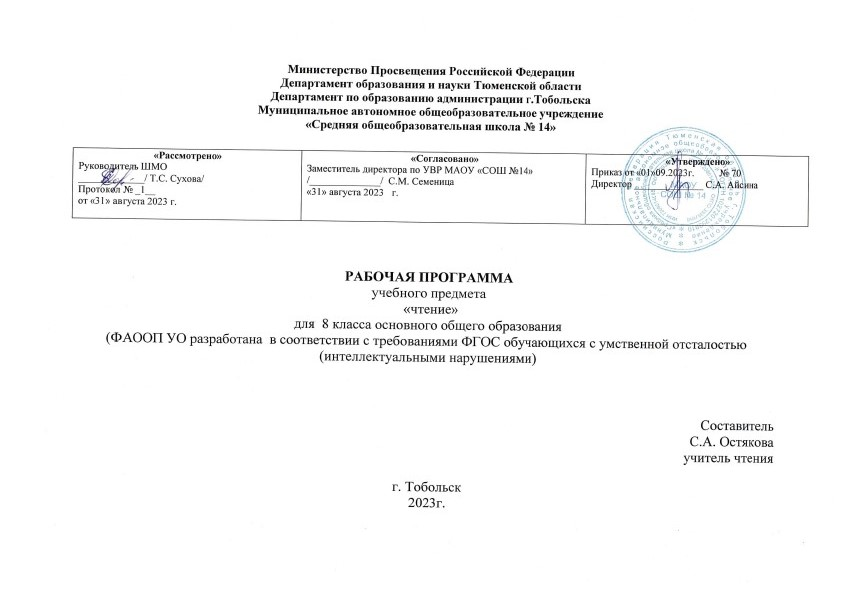 1.Пояснительная записка.Рабочая программа разработана основе: - Федерального закона «Об образовании в Российской Федерации»; - Приказ Министерства просвещения РФ от 24 ноября 2022 г. № 1026 "Об утверждении федеральной адаптированной основной общеобразовательной программы обучающихся с умственной отсталостью (интеллектуальными нарушениями)";  - Федерального государственного образовательного стандарта начального общего и основного общего образования второго поколения;  - Основной образовательной программы основного общего образования.Целью реализации   ФАООП УО,   в соответствии с требованиями ФГОС обучающихся с умственной отсталостью (интеллектуальными нарушениями), ПРИКАЗ от 24 ноября 2022 года № 1026, в 8 классе   по учебному предмету «Русский язык» является:  усвоение содержания учебного предмета «Русский язык», достижение обучающимися результатов изучения предмета,  в соответствии с требованиями, установленными Федеральным государственным образовательным стандартом образования обучающихся с умственной отсталостью (интеллектуальными нарушениями) общего образования обучающихся с умственной отсталостью (интеллектуальными нарушениями) 8 класса  общего образования и Адаптированной основной общеобразовательной программы обучения для обучающихся с легкой умственной отсталостью (интеллектуальными нарушениями) МАОУ СОШ №14. Программа обеспечена следующим методическим комплектом: Программа специальной (коррекционной) образовательной школы VIII вида: 5-9 кл.: В 2сб./Под ред. В.В. Воронковой. – М: Гуманит. изд. центр ВЛАДОС, 2018. – Сб.1. – 232с. - Чтение. Учебник для общеобразовательных организаций, реализующих адаптированные основные общеобразовательные программы. Автор - составитель З.Ф. Малышева. Допущено Министерством просвещения Российской Федерации. 18-е издание.  ФГОС ОВЗ. – М.: Просвещение, 2023. – 288с.Программа соответствует учебному плану школы.Программа учитывает особенности познавательной деятельности умственно отсталых детей. Она направлена на разностороннее развитие личности учащихся, способствует их умственному развитию, обеспечивает гражданское, нравственное, трудовое, эстетическое и физическое воспитание. Методический комплект содержит материал, помогающий учащимся достичь того уровня общеобразовательных знаний и умений, который необходим им для социальной адаптации.В данной  программе принцип коррекционной направленности обучения является ведущим. В ней  конкретизированы пути и средства исправления недостатков общего, речевого, физического развития и нравственного воспитания умственно отсталых детей в процессе овладения учебным предметом. Особое внимание обращено на коррекцию имеющихся у отдельных учащихся специфических нарушений, на коррекцию всей личности в целом.Учебник предназначен для обучающихся с интеллектуальными нарушениями и обеспечивает реализацию требований адаптированной основной общеобразовательной программы в предметной области «Язык и речевая практика».В учебник включены разно жанровые произведения отечественных авторов, подобранные с учётом преемственности литературного материала, изучаемого в предшествующих классах по таким темам, как «Устное народное творчество», «Произведения  русских писателей XIX века», «Произведения русских писателей первой половины XX века», «Произведения русских писателей  второй половины XX века».  Содержание текста и методического аппарата направлено на решение образовательных,  дидактических, коррекционно-воспитательных задач с учётом познавательных и личностных особенностей учащихся с нарушением интеллекта.Содержание курсаСодержание обучения чтению имеет практическую направленность. Школа готовит своих воспитанников к непосредственному включению в жизнь, в трудовую деятельность в условиях современного производства.В данной программе принцип коррекционной направленности обучения является ведущим. В ней конкретизированы пути и средства исправления недостатков общего, речевого, физического развития и нравственного воспитания умственно отсталых детей в процессе овладения учебным предметом. Особое внимание обращено на коррекцию имеющихся у отдельных учащихся специфических нарушений, на коррекцию всей личности в целом.Обучение учащихся с ограниченными возможностями здоровья носит воспитывающий характер. Аномальное состояние ребенка затрудняет решение задач воспитания, но не снимает их. При отборе программного учебного материла, учтена необходимость формирования таких черт характера и всей личности в целом, которые помогут выпускникам стать полезными членами общества.Учитывая исторические, географические, природные экологические, национальные особенности, каждый регион может вносить в содержание отдельных предметов дополнения и изменения, отражающие названные особенности.При этом требования к знаниям и умениям учащихся по годам обучения могут варьироваться в зависимости от местных условий, сложившегося опыта и традиций. Однако для выпускников специальных (коррекционных) образовательных школ VIII вида они должны быть идентичны требованиям базовой программы. Рабочая программа по чтению в старших классах специальной (коррекционной) школы имеет коммуникативную направленность. В связи с этим на первый план выдвигаются задачи развития речи учащихся как средства общения и как способа коррекции их мыслительной деятельности. Программа определяет оптимальный объём знаний и умений, который доступен большинству учеников. Некоторые учащиеся постоянно отстают от одноклассников в усвоении знаний, однако они должны овладевать минимальным уровнем знаний и умений, для самостоятельной же работы таким учащимся следует давать посильные для выполнения задания. Пояснительные записки к программе дают основные методические рекомендации по специфике обучения, формам и методам организации учебного процесса. В программе сформулированы основные требования к знаниям и умениям учащихся.На уроках чтения в 5—9 классах продолжается формирование у школьников техники чтения: правильности, беглости, выразительности на основе понимания читаемого материала. Это связано с тем, что не все учащиеся старших классов в достаточной степени владеют указанными навыками. Кроме того, изучение каждого художественного произведения вызывает у них затруднения при его чтении и понимании содержания. Ведь рекомендуемые произведения разно жанровые и при работе с ними требуется большая методическая вариативность.Обучающиеся с ОВЗ трудно воспринимают биографические данные писателей, тем более их творческий путь, представленный даже в упрощенном варианте. Биографию писателя они часто отождествляют с биографией героев читаемых произведений. В исторических произведениях учащиеся с трудом воспринимают описываемые события, не всегда понимают слова и выражения, используемые автором для передачи того или иного факта, поступка героя.На уроках чтения, кроме совершенствования техники чтения и понимания содержания художественных произведений уделяется большое внимание развитию речи учащихся и их мышлению. Школьники учатся отвечать на поставленные вопросы, полно, правильно и последовательно передавать содержание прочитанного текста; кратко пересказывать основные события, изложенные в произведении; называть главных и второстепенных героев, давать им характеристику, адекватно оценивать их действия и поступки; устанавливать несложные причинно-следственные связи и отношения; делать выводы, обобщения, в том числе эмоционального плана.Это требует серьезной методической подготовки учителя к уроку по каждому художественному произведению, способствует решению проблемы нравственного воспитания учащихся, понимания ими соответствия описываемых событий жизненным ситуациям.Навыки чтенияПравильное, осознанное чтение вслух целыми словами с соблюдением норм литературного произношения. Работа над беглостью и выразительностью чтения: темп и соответствующая содержанию и смыслу текста интонация (паузы, логическое ударение, тон голоса), «драматизация» (чтение по ролям).Чтение «про себя» с выполнением заданий.Выделение с помощью учителя главной мысли художественного произведения, выявление отношения к поступкам действующих лиц. Выбор слов и выражений, характеризующих героев, события, картины природы. Нахождение в тексте непонятных слов и выражений, пользование подстрочным словарём.Ответы на вопросы к тексту.Деление текста на части с помощью учителя. Озаглавливание частей текста и составление с помощью учителя плана в форме повествовательных и вопросительных предложений.Пересказ по плану. Использование при пересказе слов и оборотов речи из текста. Передача содержания иллюстраций к произведению по вопросам учителя.Самостоятельное чтение несложных рассказов с выполнением различных заданий учителя: найди ответ на поставленный вопрос, подготовиться к пересказу, выразительному чтению.Заучивание наизусть стихотворений. Внеклассное чтениеФормирование читательской самостоятельности школьников. Выбор в школьной библиотеке детской книги на указанную учителем тему, чтение статей из детских газет, журналов. Беседы о прочитанном, чтение и пересказ интересных отрывков, коллективное составление кратких отзывов о книгах.Рабочая программа по чтению рассчитана на 136 часов, 4 часа в неделю. Программный материал учитывает региональный компонент.Содержание чтения (круг чтения): произведения устного народного творчества (сказка, былина, предание, легенда). Стихотворные и прозаические произведения отечественных и зарубежных писателей XIX - XXI вв. Книги о приключениях и путешествиях. Художественные и научно-популярные рассказы и очерки. Справочная литература: словари, книги-справочники, детская энциклопедия.Примерная тематика произведений: произведения о Родине, героических подвигах во имя Родины, об отношении человека к природе, к животным, труду, друг другу; о жизни обучающихся, их дружбе и товариществе; о нравственно-этических понятиях (добро, зло, честь, долг, совесть, жизнь, смерть, правда, ложь).Жанровое разнообразие: народные и авторские сказки, басни, былины, легенды, рассказы, рассказы-описания, стихотворения. Ориентировка в литературоведческих понятиях:литературное произведение, фольклор, литературные жанры (сказка, былина, сказ, басня, пословица, рассказ, стихотворение), автобиография писателя;присказка, зачин, диалог, произведение;герой (персонаж), главный и второстепенный герой, портрет героя, пейзаж;стихотворение, рифма, строка, строфа;средства выразительности (логическая пауза, темп, ритм);элементы книги: переплет, обложка, форзац, титульный лист, оглавление, предисловие, послесловие.Навык чтения: чтение вслух и про себя небольших произведений и целых глав из произведений целыми словами. Выразительное чтение произведений. Формирование умения самоконтроля и самооценки. Формирование навыков беглого чтения.Работа с текстом. Осознание последовательности смысла событий. Выделение главной мысли текста. Определение мотивов поступков героев. Сопоставление и оценка поступков персонажей. Выявление авторской позиции и собственного отношения к событиям и персонажам. Деление текста на части и их озаглавливание, составление плана. Выборочный, краткий и подробный пересказ произведения или его части по плану.Внеклассное чтение. Самостоятельное чтение книг, газет и журналов. Обсуждение прочитанного. Отчет о прочитанном произведении. Ведение дневников внеклассного чтения (коллективное или с помощью педагогического работника).Цели и задачи курса:Основная цель курса: научить детей читать текст доступным,  их пониманию, способом:  вслух и «про себя». Формирование  навыков осмысленно воспринимать прочитанное. Задачи курса:отрабатывать навыки правильного, беглого и выразительного чтения доступных их пониманию произведений или отрывков из произведений русских и зарубежных классиков и современных писателей;учить правильно и последовательно излагать свои мысли в устной форме; социально адаптировать учащихся в плане общего развития и сформированности нравственных качеств, формировать функциональную грамотность на уроках чтения с учётом познавательных возможностей учащихся;создать условия для освоения учащимися элементов функциональной грамотности;формировать  основы функциональной грамотности на уроках чтения с учётом познавательных возможностей учащихся;  развивать навыки применения знаний функциональной грамотности на практике, в повседневной жизнедеятельности.                                                                              Специальная задача коррекции речи и мышления детей с ограниченными возможностями здоровья  является составной частью учебного процесса и решается при формировании у них знаний, умений и навыков, воспитания личности.Основные направления коррекционной работы:Коррегировать артикуляционный аппарат.Расширять представления об окружающем мире и обогащение словаря.Коррегировать познавательную устную  речевую деятельность учащихся.Развивать речь, владение техникой речи;Коррегировать слуховое и зрительное восприятие, орфографическую зоркость.Формировать умение работать по словесной инструкции, алгоритму.Развивать познавательные процессы.Коррегировать индивидуальные пробелы в знаниях, умениях, навыках.Расширять представления  функциональной грамотности, применение знаний на практике. Технологии обучения: - дифференцированное обучение; - личностно-ориентированное обучение;  -обучение с применением элементов арттерапии;  - культуровоспитывающая технология;   - здоровьеформирующая и здорвьесберегаюшая технологии.Формы организации образовательного процесса:Программа предусматривает проведение традиционных уроков, обобщающих уроков. Используется фронтальная, групповая, индивидуальная работа, работа в парах.Виды контроля образовательного процесса: текущий контроль осуществляется на уроках в форме устного опроса, самостоятельных работ, письменных работ; итоговый контроль по изученной теме осуществляется в форме тестирования и вопросно-ответной беседы.Формы контроля образовательного процесса: чтение вслух, краткий и полный пересказ, понимание прочитанного текста, выразительность, заучивание наизусть, проверка техники чтения. В планировании учебного материала используются следующие типы уроков:урок изучения нового материала и первичного закрепления знаний; урок обобщения и систематизации знаний; урок проверки, оценки и контроля знаний; урок коррекции знаний; урок развития речи. Педагогические технологии, средства обучения (в том числе электронные), используемые в работе для достижения требуемых результатов обучения: традиционное обучение; активное обучение (сотрудничество, индивидуализация обучения); здоровьесберегающие технологии.Формы контроля достижений учащихся: контроль техники чтения; словарный диктант; тестовые задания; работа с раздаточным материалом.Виды контроля достижений учащихся: самоконтроль; контроль учителя.Предполагаемые результаты освоения учебного предмета учащимися: усовершенствование  навыков чтения в процессе овладения грамотой. Формирование элементарных представлений о как средстве общения и источнике получения знаний. Использование устной коммуникации для решения практико-ориентированных задач. Развитие речи как средства общения в контексте и личного опыта ребенка. Понимание обращенной речи и смысла познания окружающего мира доступных невербальных графических знаков (рисунков, фотографий, пиктограмм и других графических изображений), неспецифических жестов. Осознание значения чтения для решения социально значимых задач, развития познавательных интересов, воспитания чувства прекрасного, элементарных этических представлений, понятий, чувства долга и правильных жизненных позиций. Формирование и развитие техники чтения, осознанного чтения доступных по содержанию и возрасту литературных текстов. Формирование коммуникативных навыков в процессе чтения литературных произведений. Расширение представлений об окружающей действительности. Обогащение лексической и грамматико-синтаксической сторон речи. Развитие навыков связной устной речи. Развитие навыков устной коммуникации и их применение в различных ситуациях общения. Ознакомление со средствами устной выразительности, овладение нормами речевого этикета.Планируемые предметные результаты освоения учебного предмета "Чтение (литературное чтение)".Минимальный уровень:правильное, осознанное чтение в темпе, приближенном к темпу устной речи, доступных по содержанию текстов (после предварительной подготовки);определение темы произведения (под руководством педагогического работника);ответы на вопросы педагогического работника по фактическому содержанию произведения своими словами;участие в коллективном составлении словесно-логического плана прочитанного и разобранного под руководством педагогического работника текста;пересказ текста по частям на основе коллективно составленного плана (с помощью педагогического работника);выбор заголовка к пунктам плана из нескольких предложенных;установление последовательности событий в произведении;определение главных героев текста;составление элементарной характеристики героя на основе предложенного плана и по вопросам педагогического работника;нахождение в тексте незнакомых слов и выражений, объяснение их значения с помощью педагогического работника;заучивание наизусть 7 - 9 стихотворений;самостоятельное чтение небольших по объему и несложных по содержанию произведений для внеклассного чтения, выполнение посильных заданий. Достаточный уровень:правильное, осознанное и беглое чтение вслух, с соблюдением некоторых усвоенных норм орфоэпии;ответы на вопросы педагогического работника своими словами и словами автора (выборочное чтение);определение темы художественного произведения;определение основной мысли произведения (с помощью педагогического работника);самостоятельное деление на части несложного по структуре и содержанию текста;формулировка заголовков пунктов плана (с помощью педагогического работника);различение главных и второстепенных героев произведения с элементарным обоснованием;определение собственного отношения к поступкам героев (героя), сравнение собственного отношения и отношения автора к поступкам героев с использованием примеров из текста (с помощью педагогического работника);пересказ текста по коллективно составленному плану;нахождение в тексте непонятных слов и выражений, объяснение их значения и смысла с опорой на контекст;ориентировка в круге доступного чтения, выбор интересующей литературы (с помощью взрослого), самостоятельное чтение художественной литературы;знание наизусть 10 - 12 стихотворений и 1 прозаического отрывка.Межпредметные связиМатематика. Название чисел в пределах 300. Поиск нужной страницы в учебнике.Русский язык. Письменные ответы на вопросы по тексту. Связные высказывания по затрагиваемым в беседе вопросам. История Отечества. Письменные ответы на вопросы по тексту. Связные высказывания по затрагиваемым в беседе вопросам исторических событий.Профессионально-трудовое обучение. Овладение профессиональной терминологией, связанной с предметом. Социально-бытовая ориентация. Овладение элементами функциональной грамотности.Общая характеристика учебного предметаОбщая характеристика курсаЧтение. На уроках чтения в 5-9 классах продолжается формирование у школьников техники чтения: правильности, беглости, выразительности на основе понимания читаемого материала. Основные требования к знаниям и умениям учащихся по чтению:В школе для обучающихся, воспитанников с ограниченными возможностями здоровья в старших (5—9) классах осуществляются задачи, решаемые в младших классах, но на более сложном речевом и понятийном материале. Предполагается, что учащиеся должны:овладеть навыками правильного, беглого и выразительного чтения доступных их пониманию произведений или отрывков из произведений русских и зарубежных классиков и современных писателей;получить достаточно прочные навыки грамотного письма на основе изучения элементарного курса грамматики;научиться правильно и последовательно излагать свои мысли в устной и письменной форме;быть социально адаптированными в плане общего развития и сформированности нравственных качеств.Специальная задача коррекции речи и мышления школьников с психическим недоразвитием является составной частью учебного процесса и решается при формировании у них знаний, умений и навыков, воспитания личности.Описание места учебного предмета в учебном планеСогласно учебному плану на изучение предмета «Чтение» в 8 классе отводится 136 часов,  из расчета 4 часа в неделю.Количество часов:Описание ценностных ориентиров содержания учебного предметаПредмет чтения и развития речи закладывает фундамент всего  образования, в котором чтение является важным элементом всех учебных действий, так как оно лежит в основе всех читательских умений, носит универсальный характер. Специфика изучения предмета  заключается в том, что учащимся предлагается   художественная литература, которая, благодаря своей нравственной сущности, оказывает огромное влияние на становление личности учащегося: духовно-нравственное развитие, формирование основ гражданственности, понимание и усвоение моральных норм и, ценностей, принятых в семье, в народе, в обществе (любовь к семье, к своему народу, Родине, уважительное отношение к другой культуре и мнению и т. п.).Элементарный курс чтения и развития речи направлен на коррекцию высших психических функций учащихся с целью более успешного осуществления их умственного и речевого развития.Содержание учебного предмета позволяет овладевать учащимся основными элементами функциональной грамотности, что является одним из важнейших ценностных ориентиров развития личности и применения знаний в дальнейшей практической жизнедеятельности.Личностные и предметные результаты освоения предмета «Чтение»Освоение обучающимися учебного предмета предполагает достижение ими двух видов результатов: личностных и предметных.Специальная задача коррекции речи и мышления школьников с психическим недоразвитием является составной частью учебного процесса и решается при формировании у них знаний, умений и навыков, воспитания личности.Предполагается, что учащиеся должны: 1) овладеть навыками правильного, беглого и выразительного чтения доступных их пониманию произведений или отрывков из произведений русских и зарубежных классиков и современных писателей;2) получить достаточно прочные навыки грамотного письма на основе изучения элементарного курса грамматики;3) научиться правильно и последовательно излагать свои мысли в устной и письменной форме;4) быть социально адаптированными в плане общего развития и формирования нравственных качеств.Личностные результаты:расширение сферы социально-нравственных представлений, включающих в себя освоение социальной роли ученика, понимание образования как личностной ценности;способность к адекватной самооценке с опорой на знание основных моральных норм, требующих для своего выполнения развития эстетических чувств, самостоятельности и личной ответственности за свои поступки в мире природы и социуме;установка на безопасный образ жизни, умение оказывать доврачебную помощь себе и окружающим;освоение элементов функциональной грамотности, применение знаний на практике.Предметные результаты:формирование уважительного отношения к России, родному краю, своей семье, истории, культуре нашей страны;осознание целостности окружающего мира, освоение основ литературной грамотности, элементарных правил нравственного поведения в мире природы и людей, норм здоровье сберегающего поведения в природной и социальной среде;освоение доступных способов изучения природы и общества (наблюдение, запись, измерение, опыт, сравнение, классификация с получением информации из семейных архивов, от окружающих людей, в открытом информационном пространстве);развитие навыков устанавливать и выявлять причинно-следственные связи в окружающем мире.Предполагаемые результаты освоения учебного предмета учащимися:1) осознанное, правильное, плавное чтение вслух целыми словами с использованием некоторых средств устной выразительности речи;2) участие в обсуждении прочитанных произведений; умение высказывать отношение к поступкам героев, оценивать  их, выделять  мотивы, с учетом принятых в обществе норм и правил;3) представления о мире, человеке, обществе и социальных нормах, принятых в нем;4) выбор с помощью взрослого интересующей литературы.Речевая практика:1) осмысление значимости речи для решения коммуникативных и познавательных задач;2) расширение представлений об окружающей действительности и развитие на этой основе лексической, грамматико-синтаксической сторон речи и связной речи;3) использование диалогической формы речи в различных ситуациях общения;4) уместное использование этикетных речевых выражений; знание основных правил культуры речевого общения;5) сформированности уважительного отношения к культуре нашей страны;6)освоение основ грамотности, норм здоровьесберегающего поведения;         7) уметь применять основы функциональной грамотности в практической жизнедеятельности. Навыки чтенияСовершенствование техники чтения, соблюдение логических пауз, не совпадающих со знаками препинания.Выделение главной мысли произведения. Называние главных действующих лиц, описание их внешности, характеристика их поступков, подтверждение своего заключения словами текста. Составление характеристики героя с помощью учителя.Деление прочитанного на части, составление плана. Пересказ по плану.Выделение в тексте метких выражений, художественных определений и сравнений.Подробный и краткий пересказ прочитанного. Пересказ с изменением лица рассказчика.Заучивание наизусть стихотворений.Внеклассное чтениеЗнание основных сведений из жизни писателей.Чтение книг из школьной и районной библиотек. Самостоятельное чтение статей в газетах и детских журналах.Обсуждение прочитанных книг, статей. Составление отзывов.Умение передать главную мысль произведения, оценить поступки действующих лиц. Основные требования к знаниям и умениям учащихсяДостаточный уровеньУчащиеся должны уметь:- осознанно, правильно, выразительно, целыми словами вслух; «про себя», выполняя задания учителя;- отвечать на вопросы учителя;- пересказывать текст по плану с помощью учителя, несложные по содержанию тексты – самостоятельно.Учащиеся должны знать:- наизусть 8-9 стихотворений.Минимальный уровеньУчащиеся должны уметь:- правильно, целыми словами вслух; «про себя», выполняя задания учителя;- отвечать на вопросы учителя.Учащиеся должны знать:- наизусть 5-7 стихотворений.Критерии и нормы оценки ЗУН учащихся по чтению Проверку навыков чтения проводят на основе повседневных наблюдений за чтением и пониманием прочитанного по учебнику путем специального опроса по чтению, пересказу или комбинированного опроса.С целью выявления отдельных умений и навыков по чтению может проводиться текущая проверка и оценка знаний.Возможно в отдельных случаях выведение оценки по совокупности ответов на уроке. Такая форма опроса может быть использована, в основном, на обобщающих уроках. Намеченных педагогом учеников (3—4 человека) в процессе фронтальной работы вызывают чаще других, их ответы должны быть более или менее полными, а оценка — мотивированной.При проверке техники чтения рекомендуется подбирать незнакомые, но доступные тексты примерно следующего объема (на конец года): V —45—60 слов; VI — 70—80 слов; VIII — IX — 90—100 слов.При оценке принимается во внимание успешность овладения учащимися техникой чтения (правильность, беглость и выразительность) и содержанием читаемого (выделение главной мысли, ответы на вопросы, пересказ) в соответствии с программными требованиями по каждому году обучения.При оценке принимается во внимание успешность овладения учащимися техникой чтения (правильность, беглость и выразительность) и содержание читаемого (выделение главной мысли, ответы на вопросы, пересказ) в соответствии с программными требованиями по каждому году обучения.В начале очередного учебного года техника чтения проверяется по текстам, объем которых соответствует объему текстов предыдущего года.Оценка «5» ставится ученику, если он: 1) читает правильно, бегло, выразительно, с соблюдением норм литературного произношения; 2) выделяет основную мысль произведения или части рассказа с незначительной помощью учителя; 3) делит текст на части и озаглавливает их с помощью учителя; 4) называет главных действующих лиц произведения, характеризует их поступки; 5) отвечает на вопросы и передает содержание прочитанного полно, правильно, последовательно; 6) твердо знает наизусть текст стихотворения и читает его выразительно.Оценка «4»  ставится ученику, если он: 1) читает, в основном, правильно, бегло; 2) допускает 1-2 ошибки при чтении, соблюдении смысловых пауз, знаков препинания, передающих интонацию, логических ударений; 3) допускает неточности в выделении основной мысли произведения или части рассказа, исправляет их с помощью учителя; 4) допускает ошибки в делении текста на части и озаглавливании частей, исправляет их с помощью учителя; 5) называет главных действующих лиц произведения, характеризует их поступки с помощью учителя; 6) допускает неточности в ответах на вопросы при передаче содержания, но исправляет их самостоятельно или с незначительной помощью учителя; допускает при чтении наизусть 1-2 самостоятельно  исправляемые ошибки; 7) читает наизусть недостаточно выразительно.Оценка «3» ставится ученику, если он: 1) читает недостаточно бегло, некоторые слова – по слогам; 2) допускает 3-4 ошибки при чтении; 1-2 ошибки – в соблюдении синтаксических пауз; 3-4 – в соблюдении смысловых пауз, знаков препинания, передающих интонацию, логических ударений; 3) выделяет основную мысль произведения или части рассказа с помощью учителя; 4) делит текст на части и озаглавливает части с помощью учителя; 5) затрудняется назвать главных действующих лиц произведения, характеризовать их поступки; 6) отвечает на вопросы и пересказывает неполно, непоследовательно, допускает искажение основного смысла произведения; 7) обнаруживает при чтении наизусть нетвердое усвоение текста. Рекомендуемая литература (на выбор)1. В. II. Астафьев «Конь с розовой гривой», «Монарх в новых штанах», «Бабушка с малиной», «Запах сена», «Фотография, на которой меня нет», «Последний поклон».2. А. Р. Беляев «Золотая гора», «Прыжок в ничто».3. Ю. В. Бондарев «На большой реке», «Юность командиров», «Батальон просит огня».4. К. Я. Ваншенкин Стихотворения.5. А. П. Гайдар «Школа».6. С. А. Есенин Стихотворения.7. Ф. А. Искандер «Пиры Валтасара», «Молельное дерево».8. В. А. Каверин «Два капитана».9. А. С. Макаренко «Педагогическая поэма» (отрывки). 10. Б. Н. Полевой «Повесть о настоящем человеке». W.H.M. Рубцов Стихотворения.12. К. М. Симонов Стихотворения.13. А. А. Сурков Стихотворения.14. А. П. Чехов «Толстый и тонкий», «Унтер Пришибеев».15. В. М. Шукшин «Сильные идут дальше», «Сны матери», «Хозяин бани и огорода».Содержание учебного предмета «Чтение» в 8 классеУчебные программы для V-IX классов специальных (коррекционных) образовательных школ VIII вида (для умственно отсталых детей) определяют содержание предметов и коррекционных курсов, последовательность его прохождения по годам обучения.Содержание курса «Чтение» формирует технику чтения: правильность, беглость, выразительность, на основе понимания читаемого материала. Это связано с тем, что не все учащиеся в достаточной степени владеют указанными навыками. Кроме того, изучение каждого художественного произведения вызывает у них затруднения при его чтении и понимании содержания.Учащиеся с ограниченными возможностями здоровья (интеллектуальные нарушения) трудно воспринимают биографические данные писателей, в исторических произведениях учащиеся с трудом воспринимают описываемые события, не всегда понимают слова и выражения, используемые автором для передачи того или иного факта, поступка героя. Это способствует решению проблемы нравственного воспитания учащихся, понимания ими соответствия описываемых событий жизненным ситуациям. На основе художественных произведений в 8 классе продолжается работа над совершенствованием речевых знаний и умений: распознавать текст, определять главную мысль, части текста, составлять план, озаглавливать текст, пересказывать по плану. Существенное значение придаётся развитию связной речи в её устной форме. На уроках чтения в 8 классе продолжается формирование у школьников техники чтения: правильности, беглости, выразительности на основе понимания читаемого материала. Это связано с тем, что не все учащиеся старших классов в достаточной степени владеют указанными навыками. Кроме того, изучение каждого художественного произведения вызывает у них затруднения при его чтении и понимании содержания. Школьники продолжают учиться отвечать на поставленные вопросы; полно, правильно и последовательно передавать содержание прочитанного; кратко пересказывать основные события, изложенные в произведении; называть главных и второстепенных героев, давать им характеристику, адекватно оценивать их действия и поступки; устанавливать несложные причинно-следственные связи и отношения; делать выводы, обобщения, в том числе эмоционального плана.Это требует серьезной методической подготовки учителя к уроку по каждому художественному произведению, способствует решению проблемы нравственного воспитания учащихся, понимания ими соответствия описываемых событий жизненным ситуациям.                                        «Чтение» как учебный предмет имеет большое значение в решении задач не только обучения, но и воспитания. На уроках учащиеся знакомятся с художественными произведениями, нравственный потенциал которых очень высок. Таким образом, в процессе полноценного восприятия художественного произведения формируется духовно-нравственное воспитание и развитие учащихся. На уроках чтения в 8 классе учащиеся овладевают элементами функциональной грамотности, для дальнейшего применения знаний в  практической деятельности.Чтение, как вид искусства, знакомит учащихся с нравственно-эстетическими ценностями своего народа и человечества и способствует формированию личностных качеств, соответствующих национальным и общечеловеческим ценностям.На уроках продолжается развитие техники чтения, совершенствование качества чтения, особое внимание уделяется пониманию и  осмыслению событий, изложенных в произведении. Читая и анализируя тексты произведений, ученик задумывается над вечными ценностями (базовыми ценностями): добром, справедливостью, правдой и т.д. огромную роль при этом играет эмоциональное восприятие произведения, которое формирует эмоциональную грамотность. Система духовно-нравственного воспитания и развития, реализуемая в рамках урока литературного чтения, формирует личностные качества человека, характеризующие его отношение к другим людям, к Родине.В содержание учебного курса «Чтение» включено изучение рассказов, статей, стихотворений о прошлом нашего народа, о его героизме в труде и ратных подвигах; о политических событиях в жизни страны, о труде людей, их отношении к Родине, друг к другу; о родной природе и бережном к ней отношении, о жизни животных.Обучение направлено на формирование у школьников техники чтения: правильности, беглости, выразительности на основе понимания читаемого материала. Правильное, осознанное чтение вслух целыми словами с соблюдением норм литературного произношения. Содержание учебного предмета не учитывает изучение функциональной грамотности, но имеющийся учебный материал позволяет  познакомить учащихся с основами данного направления, закрепить знания и применять их в практической жизнедеятельности8 класс(4 ч. в неделю)Примерная тематикаДоступные художественные произведения и отрывки из художественных произведений классиков русской и отечественной литературы. Краткие сведения об их жизни и творчестве.Произведения устного народного творчества: сказки, загадки, былины. Литературные сказки.Произведения современных писателей русской и зарубежной литературы.На примере чтения художественной литературы воспитание морально-этических и нравственных качеств личности подростка.Произведения А. С. Пушкина, И. А. Крылова, М. Ю. Лермонтова, Н. А. Некрасова, И. С. Тургенева, А. Н. Толстого, В. Г. Короленко, А. П. Чехова.Произведения А. М. Горького, Н. А. Островского, А. Т. Твардовского, С. Я. Маршака, С. В. Михалкова, Н. П. Кончаловской, К. Г. Паустовского, К. М. Симонова, А. Рыбакова, А. Г. Алексина, Е. И. Носова, Ч. И. Айтматова, Р. П. Погодина.Тематическое планирование предмета «Чтение» 8 классВсего по программе 136 часов. В содержании учебника предусмотрены следующие разделы:- устное народное творчество;- произведения русских писателей XIX века;-  произведения русских писателей 1-й половины XX века; - произведения русских писателей 2-й половины XX века.I четверть - 32 час    II   четверть - 32 часов     III   четверть - 40 часов        IV  четверть - 32 часовОсновные виды деятельности учащихся на уроке.Чтение «про себя» с выполнением заданий.Выделение с помощью учителя главной мысли художественного произведения, выявление отношения к поступкам действующих лиц. Выбор слов и выражений, характеризующих героев, события, картины природы. Нахождение в тексте непонятных слов и выражений, пользование подстрочным словарем.Ответы на вопросы к тексту.Деление текста на части с помощью учителя. Озаглавливание частей текста и составление с помощью учителя плана в форме повествовательных и вопросительных предложений.Пересказ по плану. Использование при пересказе слов и оборотов речи из текста. Передача содержания иллюстраций к произведению по вопросам учителя.Самостоятельное чтение несложных рассказов с выполнением различных заданий учителя: найти ответ на поставленный вопрос, подготовиться к пересказу, выразительному чтению.Заучивание наизусть стихотворений.Учащиеся должны уметь:читать осознанно, правильно, выразительно, целыми словами вслух, давать полные ответы на  вопросы; читать «про себя», выполняя задания учителя;отвечать на вопросы учителя; выделять главную мысль произведения;характеризовать главных действующих лиц;пересказывать содержание прочитанного; пересказывать текст по плану с помощью учителя, несложные по содержанию тексты — самостоятельно. Учащиеся должны знать:наизусть 8 - 10 стихотворений.Предполагается, что к концу обучения в 8 классе учащиеся будут иметь:На I уровне учащиеся должны уметь:- читать осознанно, правильно, выразительно, целыми словами вслух;- читать «про себя», выполняя задания учителя;- отвечать на вопросы учителя;- пересказывать текст по плану с помощью учителя, несложные по содержанию тексты – самостоятельно;- знать наизусть 8-10 стихотворений. На II уровне учащиеся должны уметь:- правильно читать доступный текст вслух,  целыми словами, в трудных случаях – по слогам;- находить, читая про себя, отрывки проанализированного текста, связанные с определенными событиями;- отвечать на вопросы по предметному содержанию текста с помощью учителя;- заучивать стихотворения наизусть (объем текста с учетом учебных возможностей учащегося). На III уровне учащиеся должны уметь:- читать текст по слогам;- отвечать на вопросы по тексту;- заучивать мини-стихи наизусть.Описание материально-технического обеспечения образовательного процесса- Программы специальной (коррекционной) образовательной школы VIII вида: 5-9 кл.: В 2сб. /Под ред. В.В. Воронковой – М: Гуманит. изд. центр ВЛАДОС, 2021. – Сб.1. – 232с.- Чтение и развитие речи, В.В. Воронкова, раздел «Чтение и развитие речи», 2001.- Учебник для общеобразовательных организаций, реализующих адаптированные основные общеобразовательные программы. Автор - составитель З.Ф.Малышева. Допущено Министерством просвещения Российской Федерации. 18-е издание.  ФГОС ОВЗ. – М.: Просвещение, 2023. – 288с. - Интернет-ресурсы:http://pedsovet.orghttp://slovari.gramota.ru/portal_sl.html?d=azimov www.gramota.ruhttp://www.uchportal.ruhttp://pedsovet.suhttp://www.openclass.ru/node/25903http://brava.ucoz.ru/load/tematicheskoe_planirovanie_po_russkomu_jazyku_i_chteniju_9_klass_8_vid/1-1-0-3http://www.k-yroky.ru/load/86http://www.protema.ru/multimedia/rpconstructor/about-rpconstructorТехнические средства обучения: компьютер. Оборудование класса: ученические двухместные столы с комплектом стульев, стол учительский, шкафы для хранения учебников, дидактических материалов, пособий и пр.Календарно-тематическое планирование по чтению   8 класс  I четвертьII четвертьIII четвертьIV четверть32 ч32ч40ч32ч1 полугодие 64 часов1 полугодие 64 часовполугодие 72 часаполугодие 72 часа№п/пТема разделаКоличество часовУстное народное творчество15Произведения русских писателей  XIX века43Произведения русских писателей  1-й половины XX века31Произведения русских писателей  2-й половины XX века 47 часов№уроков главы, темы уроковкол-во час8В8В8Г8Гдомашнее задание№уроков главы, темы уроковкол-во часпланфактпланфактдомашнее задание      I четверть 32Устное народное творчество.15Урок внекл. чт. «Люблю тебя мой край родной!» по книге Е. Панишева «Чудеса и тайны Тобольска».1Рисунок «Любимые места»Устное народное творчество. Урок внеклассного творчества. Волшебные сказки.1Чтение волшебных сказок.Устное народное творчество. Урок внеклассного творчества. Бытовые сказки.1Чтение бытовых сказок.Устное народное творчество. Урок внеклассного творчества. Сказки о животных.  1Чтение  сказок о животных.Устное народное творчество. Урок внеклассного творчества. Народная мудрость в русских сказках  1Чтение  сказок о народной мудрости.Народная мудрость в сказке «Волшебное кольцо» (ч. I). 1 с. 5-9 пересказ, вопросы.Чтение сказки «Волшебное кольцо» (ч. II). Жанры сказок.1 с. 10-15,  пересказ, вопросы.Мультипликационное представление сказки.1с. 5-15,  пересказ, вопросы, рисунок.Устное народное творчество. Загадки, поговорки, пословицы, заклички…110 загадок + рисунки к отгадкам.Актуальность и мудрость пословиц и поговорок в наши дни.13 посл. учить (на выбор)Знакомство с балладой В.А. Жуковского «Перчатка».1с.17-20 пересказ, вопросыНаказание хвастовства и цинизма в балладе  Сурикова «Нашла коса на камень».1с.20-24 вопросы,  по ролям Урок внекл. чтения «Возьми поэта в собеседники». Поэты тоболяки.1чтение стих. тоболяковБылины. Чтение отрывка былины Садко. 1с.24-30, вопросы, пересказЭкранизация былины «Садко».1с.24-30, вопросы, рисунокПроизведения русских писателей XIX века.43А.С. Пушкин – русская душа, русский характер и язык, русская природа 1с.32-35 чтение, вопросыЧтение и обсуждение рассказа М.Я. Басина «Публичное испытание».1с.35-39, вопросы, наизустьГражданская позиция Пушкина к  в «Записках о Пушкине» И. Пущина1с 39-42 пересказ, вопросы Гражданская позиция в стихах «Памятник», «Во глубине сибирских руд…». 1с. 42-43 выразит. чтениеВоспевание красоты природы в стих. А.С. Пушкина «Зимнее утро».1с. 43-45 выразит. чтениеВыражение любви и уважения к близким   людям в лирике А.С. Пушкина 1с. 45-46 наизусть стих Тема любви и верности в лирике Пушкина. 1с. 46-47 наизусть стих Выразительность образов в «Сказке о попе и его работнике Балде».1с. 47-54, вопросыМультипликационное представление сказки.1с. 47-54, вопросы, вопросы.Урок внеклассного чтения. «Путешествие в страну пушкинских сказок»1чтение сказокП. П. Ершов и его сказка «Конёк Горбунок» Эпизоды биографии.1чтение сказки ЕршоваМультипликационное представление сказки.1чтение сказки Ершова, рисунок.Лермонтов. Эпизоды биограф. Разоблачение палачей в стих. «Смерть поэта». 1с.55-57   вопросы, чтениеЛирика М. Лермонтова «Родина», «Парус», «Сосна». Анализ стихотворений1с.58-59 стих. наизусть  Правление Ивана Грозного в «Песне про купца Калашникова» (ч. I)1 с. 59-62 вопросы, пересказПравдивость обр. опричника и купца в «Песне про купца Калашникова» (ч.II).1с. 62-65 (описание героев) Расплата за справедливость в «Песне про купца Калашникова» (ч. III).1 с. 65-72 вопросыII  четверть32Путешествие по страницам басен И.А. Крылова1Чтение басен И.А. Крылова. И.А. Крылов. Образ Наполеона в басне «Волк на псарне». 1с. 73-78 чтение по ролямВысмеивание пороков в басне И.А. Крылова «Осёл и Соловей».1 с. 78-79 вопросыВысмеивание нахальства и бесстыдства в басне   Крылова «Муха и Пчела». 1 с. 79-80, выразит. чтениеУрок внеклассного чтения «Есть женщины в русских селеньях…»1чтение литературыЖизнь простого народа в стих. Некрасова «Размышл. у парадного подъезда».1с.81-85 вопросы, чтение Русс. женщина в отрывке Некрасова «В полном разгаре страда деревенская».1с. 85-86 вопросы, чтениеОбраз русской женщины в отрывке Н.А. Некрасова «Мороз, Красный нос».1 с. 86-88 вопросы, чтениеВеликий подвиг жён декабристов в поэме   Некрасова «Русские женщины».1с.88-90 вопросы, чтение Экранизация подвига жён декабристов в фильме «Гори, гори,  моя звезда»1с.88-90 вопросы, чтение Прославление Родины в стихотворении «Русь» И.С. Никитина.1с. 91-93, вопросы, чтениеГармония человека и природы в стих. И.С. Никитина «Утро на берегу озера».1с.93-94 вопросы, чтениеВнеклассное чтение по стихотворениям русских классиков о природе. 1выучить стих. На выборУрок внекл. Чт. Е. Панишев «Чудеса и тайны …». Тайны Кремля.1чтение журнала «Тобольск»  Образ главного героя в повести И.С. Тургенева «Муму» (ч. I).1с. 95-101 вопросы, пересказТема одиноч. И душевной привязанности в повести   Тургенева «Муму» (ч. II).1с. 101-102, вопросы, пере Крепостное право в повести И.С. Тургенева «Муму» (ч. III).1с. 103-107 вопросы, переск.Бесправие крепостных людей в повести И.С. Тургенева «Муму» (ч. IV-V).1с. 107-110 вопросы, переск.Сопоставл. Образов барыни и Герасима в повести Тургенева «Муму» (ч. VI).1с. 110-112 вопросы, переск.Невозможность свободы выбора в повести И.С. Тургенева «Муму» (ч. VII).1с. 112-115, план вопросы, Авторское отношение к крепостному праву в повести   «Муму» (ч. VIII).1с. 115-118 вопросы, переск.Экранизация повести И.С. Тургенева «Муму».1с. 95-118 вопросы, рисунок.Урок внеклассного чтения «С. Соловьёва о Тобольске».1выучить стихотворение.  Раскрытие образов главных героев в повести   Толстого «После бала» (ч. I).1с. 119-126 вопросы, переск. Отношение автора к жестокости властьимущих по повести   Толстого   (ч. II). 1с. 126-129 вопросы, переск. Экранизация рассказа Л.Н. Толстого «После бала».1с. 119-129 вопросы, переск.Произведения русских писателей 1-й половины XX века.31Авторская позиция   к героям рассказа А.П. Чехова «Лошадиная фамилия».1с.131-137 вопросы, пересказЭкранизация рассказа  А.П. Чехова «Лошадиная фамилия».1с.131-137 вопросы, пересказВнеклассное чтение по рассказам А.П. Чехова.  1чтение рассказовПоиски смысла жизни в творчестве русского писателя В.Г. Короленко.1с. 138-139 вопросы, переск.Тема одиночества   в повести   Короленко «Слепой музыкант» (ч. I).1с. 139-140 вопросы, перескРаскрытие характеров главных героев в повести   «Слепой музыкант» (ч. II).1с. 141-145 вопросы, переск III четверть41Взрослые детей в повести В.Г. Короленко «Слепой музыкант» (ч. III).1с. 145-147 вопросы, перескДружба – настоящий дар судьбы по повести  «Слепой музыкант» (ч. IV-V).1с. 147-150 вопросы, переск.Проблема личности и общества в повести «Слепой музыкант» (ч. VI-VII).1с. 150-152 вопросы, переск.Свобода выбора в повести   «Слепой музыкант» (ч. VIII-IX).1с. 152-155 вопросы, переск.Душевная красота и благородство  героев в повести «Слепой музыкант» (ч.X)1с. 155-158, пересказКак найти своё место в жизни по повести   «Слепой музыкант» (ч. XI). 1с. 158- 161 вопросы, переск.Экранизация повести В.Г. Короленко «Слепой музыкант»1с. 138- 161 вопросы, переск.Экранизация повести В.Г. Короленко «Слепой музыкант»1с. 138- 161 вопросы, переск.Урок внекл. чт. Е. Панишев «Чудеса и тайны…». Городские тайны. 1Чт. журнала «Тобольск».Внекл чт. Героический подвиг.     Полевой «Повесть о настоящем человеке».1чтение повести.Эпизоды биографии А.М.  Горького.1С. 162, чтение, пересказ. Яркость образов главных героев в рассказе М. Горького «Макар Чудра» (ч. I).1с. 162- 166 вопросы, перескТема   свободы и любви в рассказе М. Горького «Макар Чудра» (ч. II).1с. 166-170 вопросы, переск Тема   свободы и любви в рассказе М. Горького «Макар Чудра» (ч. II).1с. 166-170 вопросы, перескУрок внеклассного чтения. А. Сокерин «Дорога жизни». Фронтовые стихи1чтение стихотворений  Тема любви к Родине в поэзии С. Есенина. Красота русской природы.1с.171-173, вопросыЛюбовь и одиночество в лирике С. Есенина. 1 с. 173-175, вопросы, наиз. Сила материнской любви   в сказке «Разноцветная бабочка» А Платонова.1с. 176-180 вопросы, переск. Чтение рассказа А. Толстого «Русский характер» (ч. I) А.Н .Толстого 1с. 181-183 вопросы, переск  Характера и поступки героев рассказа  «Русский характер» (ч. II).1с. 183-186вопросы, пересказВозрождающая сила любви в рассказе   «Русский характер» (ч. III).1с. 187-188 вопросы, переск.Экранизация рассказа А.Н. Толстого «Русский характер»1с. 187-188 вопросы, переск. Истинная красота человека в стихотворении «Некрасивая девочка».1с. 189-191 вопросы, пересказ Одинокая старость в рассказе К.Г. Паустовского «Телеграмма» (ч. I). 1с. 193-197 вопросы, пересказ«Забота о человеке?» по рассказу Паустовского «Телеграмма» (ч. II).1с. 196-199 вопросы, пересказПроизведения русских писателей 2-й половины XX века.47Урок внеклассного чтения Е. Панишев «Чудеса и тайны Тобольска». Небесные стрелы.1Чтение журнала «Тобольск»Тайные чувства   в повести Р.И. Фраермана «Дикая собака Динго» (ч. I). (ч. II).1с. 200-205 вопросы, пересказТайные чувства   в повести Р.И. Фраермана «Дикая собака Динго»   (ч. II).1с. 200-205 вопросы, пересказТема первой безответной любви в повести Р.И. Фраермана «Дикая собака Динго, или повесть о первой любви» (ч. III).1с. 208-213 вопросы, пересказТема первой безответной любви в повести Р.И. Фраермана «Дикая собака Динго, или повесть о первой любви» (ч. III).1с. 208-213 вопросы, пересказРаскрытие характеров главных героев в повести Р.И. Фраермана «Дикая собака Динго, или повесть о первой любви» (ч. IV).1с. 213-223 вопросы, пересказПоведение героев по повести Р.И. Фраермана «Дикая собака Динго…» (ч. V).1 с. 224-226, вопросы, пересказ Обобщающий урок по повести Р.И. Фраермана «Дикая собака Динго…» 1с. 200-226 вопросы, пересказЭкранизация  повести Р.И. Фраермана «Дикая собака Динго…»1Обобщающий урок по повести Р.И. Фраермана «Дикая собака Динго…» 1с. 200-226 вопросы, пересказСтойкий оптимизм в жизни и спорте Л.А. Кассиля «Пекины бутсы» (ч. I).1с. 226-230 вопросы, пересказСамообладание и чувство юмора в расск.   «Пекины бутсы» (ч. II).1с. 231-234 вопросы, пересказЧувство товарищества в рассказе Л.А. Кассиля «Пекины бутсы» (ч. III).1с. 232-234 вопросы, пересказУрок внеклассного чтения В. Каверин «Два капитана». 1чтение  Знакомство с героем поэмы А.Т. Твардовского.«Василий Тёркин» (гл. «Гармонь»). 1с. 235-243 вопросы,  чтениеФронтовая жизнь солдат в поэме   «Василий Тёркин» (гл. «Гармонь»). 1с.235-243 вопросы, чтениеIV четверть31Подвиг простого солдата в поэме   «Василий Тёркин» (гл. «Кто стрелял?»).1с. 243-246 вопросы, чтениеОбраз героя в поэме Твардовского «Василий Тёркин» (гл. «В наступлении»)1с. 246-248 вопросы, чтение Экранизация поэмы  А.Т. Твардовского «Василий Тёркин»1чтение  Урок внекл.чтения «Строки, опалённые войной» из сборника А. Сокерина.1чтение стихотворений  Способность к подвигу в рассказе В. Шукшина «Гринька Малюгин» (ч. I).1с. 249-253 вопросы, пересказДушевная чистота простого человека в рассказе   «Гринька Малюгин» (ч. II).1с. 253-256 вопросы, пересказАвторская позиция   к   герою в рассказе В. Шукшина «Гринька Малюгин» (ч. III).1с. 256-259 вопросы, пересказЭкранизация рассказа  В. Шукшина «Гринька Малюгин».1с. 249-259 вопросы, пересказЭкранизация рассказа  В. Шукшина «Гринька Малюгин».1с. 249-259 вопросы, пересказУрок внекл . чтения Е. Панишев «Чудеса и тайны Тобольска». Городские тайны.1чтение журнала «Тобольск».Урок внекл. чтения Е. Панишев «Чудеса и тайны Тобольска». Окрестности.1чтение журнала «Тобольск».Урок внеклассного чтения «Они сражались за Родину!».1Чтение литературы о ВОвПросмотр фрагментов фильма «Они сражались за родину!»1Чтение художественной литературы о ВОвПросмотр фрагментов фильма «Они сражались за родину!»1Чтение художественной литературы о ВОвПросмотр фрагментов фильма «Они сражались за родину!»1Чтение художественной литературы о ВОвУрок внеклассного чтения. Творчество В. П. Астафьева. Сборник «Затеси»1Чтение художественной литературы о ВОвЧтение главы  повести Астафьева «Последний поклон» (гл. Далёкая и близкая сказка»).1с. 260-266 вопросы, пересказРазговор о самом главном с Р.П. Погодиным. «Алфред» (ч. I).1с. 267-270 вопросы, пересказРазговор о самом главном с Р.П. Погодиным. «Алфред» (ч. I).1с. 267-270 вопросы, пересказ«Свои» и «чужие» в рассказе Р. П. Погодина «Алфред» (ч. II).1с. 270-272 вопросы, пересказ«Свои» и «чужие» в рассказе Р. П. Погодина «Алфред» (ч. II).1с. 270-272 вопросы, пересказПрезрение к окружающим главного героя в рассказе Р. Погодина «Алфред» (ч. III).1с. 272-277 вопросы, пересказПрезрение к окружающим главного героя в рассказе Р. Погодина «Алфред» (ч. III).1с. 272-277 вопросы, пересказ«С кем поведёшься, от того и наберёшься» по рассказу  «Алфред» (ч. IV, V).1с. 277-282 вопросы, пересказ«С кем поведёшься, от того и наберёшься» по рассказу  «Алфред» (ч. IV, V).1с. 277-282 вопросы, пересказСлушание рассказа Р. Погодина «Алфред».1с. 267-282 вопросы, пересказПоэт-патриот. А. А. Сурокв «Родина».1чтение литературы о ВОвВ мир книг. Экскурсия в библиотеку.1чтение книг по интересамДекабристы – поэты в Тобольске.1сообщение по темеПоэты и писатели о городе Тобольске на страницах газет и журналов.1Выучить стихотворение о Тобольске. Рисунок.Обобщающий урок по программе 8 класса.1